Bestyrelsesmøde 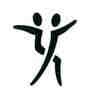 Gludsted Friskole og Børnehus den 17.06.20.Bestyrelsen har afholdt møde og var omkring følgende punkter:I denne coronatid er det nødundervisning der praktiseres, hvor det er dansk og matematik, som er hovedfag. Hvordan det kommer til at se ud efter sommerferien ved vi ikke pt, men afventer gældende retningslinjer.Vi har i coronatiden fået flere nye elever på skolen. Et stort velkommen til dem. Der arbejdes fortsat på at få den nye hjemmeside op at køre.Til sommerferien siger vi farvel til følgende lærer - Nichlas Kastaniegaard, Pernille Heibøll og Kristian Daugaard. Tak for tiden og arbejdet på Gludsted Friskole og god vind fremover.Bemanding i skoleåret 2020/20210./1. klasse: Ellen og Alexander2./3. klasse: Malene og Kim4./5. klasse: Jan og Kamilla6./7. klasse: Helene og Jan8./9. klasse: Lene og MaleneDer vil det kommende skoleår være nye ansigter at finde i lærerstaben – Velkommen til dem også.I år afholder forældrerådene sommerfest enkeltvis i deres respektive klasser, håber i får nogle gode aftner.Der afholdes dimissionsfest den 25. juni for vores afgående elever. Vi ønsker eleverne held og lykke i deres videre færden og tak for deres tid på Gludsted Friskole. Årsregnskabet for Gludsted Friskole og Børnehus har fået en anmærkningsfri påtegning fra revisoren. Årets resultat er 151.000kr.Hermed også en opfordring til at følge med på skole-intra ift. information omkring det kommende skoleår.Der afholdes generalforsamling den 26. august kl. 18.30.Med venlig hilsenBestyrelsen